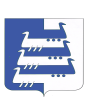 СОВЕТНаволокского городского поселенияКинешемского муниципального районавторого созываРЕШЕНИЕСовета Наволокского городского поселенияКинешемского муниципального районаот 24.04.2012 г.                                     № 11(132)О внесении изменений в Положение о порядке организации и проведения публичных слушаний в Наволокском городском поселенииВ соответствии с пунктом 13 статьи 5 Федерального закона от 30 ноября 2011 года № 361-ФЗ «О внесении изменений в отдельные законодательные акты Российской Федерации», Уставом Наволокского городского поселения Совет Наволокского городского поселения Кинешемского муниципального районаРЕШИЛ:1. Утвердить прилагаемые изменения, которые вносятся в Положение о порядке организации и проведения публичных слушаний в Наволокском городском поселении, утвержденное решением Совета Наволокского городского поселения Кинешемского муниципального района от 28 июня 2011 года № 36(98).2. Опубликовать настоящее решение в газете «Наволокский вестник».3. Настоящее решение вступает в силу со дня его принятия.Глава Наволокского городского поселения Кинешемского муниципального района                                      Л.И. ТумановаУтвержденырешениемСовета Наволокского городского поселения Кинешемского муниципального районаот 24.04.2012г. № 11(132)Изменения,которые вносятся в Положение о порядке организации и проведения публичных слушаний в Наволокском городском поселении 1. Подпункт 3 пункта 4 изложить в следующей редакции:«3) проекты планов и программ развития Наволокского городского поселения, проекты правил землепользования и застройки, проекты планировки территорий и проекты межевания территорий, проекты правил благоустройства Наволокского городского поселения, а также вопросы предоставления разрешений на условно разрешенный вид использования земельных участков и объектов капитального строительства, вопросы отклонения от предельных параметров разрешенного строительства, реконструкции объектов капитального строительства, вопросы изменения одного вида разрешенного использования земельных участков и объектов капитального строительства на другой вид такого использования при отсутствии утвержденных правил землепользования и застройки;2. Пункт 31 изложить в следующей редакции:«31. На основании протокола публичных слушаний Глава поселения организует подготовку заключения о результатах публичных слушаний, включая мотивированное обоснование принятых решений.Заключение о результатах публичных слушаний, включая мотивированное обоснование принятых решений подлежит опубликованию в газете «Наволокский вестник» или газете «Приволжская правда».В случае невозможности опубликования заключения о результатах публичных слушаний, включая мотивированное обоснование принятых решений, они подлежат официальному обнародованию на информационном стенде Администрации поселения.». 3. Пункт 44 изложить в следующей редакции:«44. Заключение о результатах публичных слушаний, включая мотивированное обоснование принятых решений, подлежит опубликованию в газете «Наволокский вестник» или газете «Приволжская правда», а также размещаются на официальном сайте Наволокского городского поселения в сети «Интернет».В случае невозможности опубликования заключения о результатах публичных слушаний, включая мотивированное обоснование принятых решений, они подлежат официальному обнародованию на информационном стенде Администрации поселения.».4. Пункт 51 изложить в следующей редакции:«51. На основании протокола публичных слушаний комиссия организует подготовку заключения о результатах публичных слушаний, включая мотивированное обоснование принятых решений.»5. Пункт 52 изложить в следующей редакции:«52. Заключение о результатах публичных слушаний, включая мотивированное обоснование принятых решений, подлежат официальному опубликованию в газете «Наволокский вестник» или газете «Приволжская правда», а также размещаются на официальном сайте Наволокского городского поселения в сети «Интернет».В случае невозможности опубликования заключения о результатах публичных слушаний, включая мотивированное обоснование принятых решений, они подлежат официальному обнародованию на информационном стенде Администрации поселения.». 6. Пункт 56 изложить в следующей редакции: «56. Орган местного самоуправления поселения направляет Главе Администрации Наволокского городского поселения Кинешемского муниципального района подготовленную документацию по планировке территории, протокол публичных слушаний по проекту планировки территории и проекту межевания территории и заключение о результатах публичных слушаний, включая мотивированное обоснование принятых решений, не позднее чем через пятнадцать дней со дня проведения публичных слушаний.».7. Главу XIII считать соответственно Главой XIV.8. Дополнить новой Главой XIII следующего содержания:«Глава XIII. Особенности проведения публичных слушаний по проекту правил благоустройства Наволокского городского поселения.1. Публичные слушания по проекту правил благоустройства Наволокского городского поселения назначаются постановлением Совета поселения.2. Публичные слушания по указанному проекту организует и проводит в соответствии с постановлением Совета поселения в порядке, установленном настоящим Положением, комиссия Совета по социальным вопросам, вопросам местного самоуправления и охраны общественного порядка, совместно с Администрацией поселения.3. Результаты публичных слушаний оформляются протоколом публичных слушаний.4. Заключение о результатах публичных слушаний, включая мотивированное обоснование принятых решений, подлежит опубликованию в газете «Наволокский вестник» или газете «Приволжская правда», а также размещаются на официальном сайте Наволокского городского поселения в сети «Интернет».В случае невозможности опубликования заключения о результатах публичных слушаний, включая мотивированное обоснование принятых решений, они подлежат официальному обнародованию на информационном стенде Администрации поселения.».